BOLETÍN DE PRENSAQuito, 12 de marzo de 2015Sobretasas arancelarias encarecerán el costo de la vida y provocará angustia a la economía familiarLas sobretasas arancelarias del 5% hasta el 45% en productos de importación, repercutirán en la economía popular, pues subirán los precios de todos los productos por efecto de la especulación que ya está experimentando el país, el contrabando y la viveza criolla, declaró Edwin Bedoya, presidente (e) de la CEDOCUT.Bedoya dijo que este paquete de medidas provocará con toda seguridad el incremento galopante en los precios de los productos de fabricación nacional y de primera necesidad, y aumentará la inflación. Esto indudablemente afectará la economía de las trabajadoras, trabajadores, de los campesinos e indígenas y, en general, de los más pobres, subrayó.El dirigente criticó las declaraciones oficiales que niegan un aumento de los precios en todo orden. Al respecto señaló, por ejemplo, que herramientas para uso en la agricultura son gravadas con 5 %, mientras las máquinas de amasar cemento y para obras públicas, que son utilizadas en la construcción, son gravadas con 10 %. En esta línea, herramientas como martillos, taladros y pinzas, que son de uso en la construcción y doméstico son también gravados con 10 %.“Ni qué decir de las herramientas para albañiles, fundidores, cementeros, yeseros y pintores, como lámparas de soldar, taladros de toda clase, sierras y sopletes manuales que  subirán 15  %”,  precisó.Hizo notar que, en contraposición, apenas se grava con 5 % a perlas, esmeraldas, rubíes y diamantes, que no son de consumo popular, sino más bien de uso suntuario.De la misma manera, hay otros productos importados que se los utiliza en la industria nacional para la elaboración de productos alimenticios, como las pastas y harinas, las que son gravadas con 45 %.Ante esta constatación, ¿es posible pensar que no habrá una escalada de precios en todos los productos?, se preguntó Bedoya. El efecto será funesto para la economía popular y familiar, como es lógico advertir, reiteró.Por ello, el dirigente se preguntó si en realidad el país está viviendo el "milagro ecuatoriano", que en forma insistente se habla desde el oficialismo, o se trata de una retórica que va de la mano con las falacias de la “revolución ciudadana”.Esta circunstancia refuerzan el propósito y la voluntad de lucha de las trabajadoras, trabajadores, indígenas, campesinos, estudiantes, profesionales, jubilados y pueblo en general, y de participar en forma masiva, activa y consciente en la Gran Marcha Nacional del 19 de Marzo.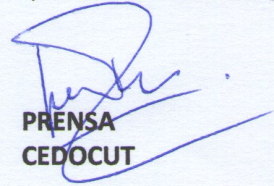 